HARMONOGRAM EGZAMINÓW POPRAWKOWYCH CKZ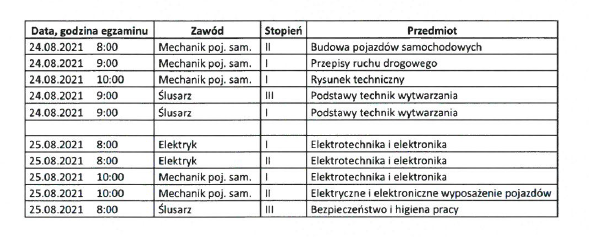 